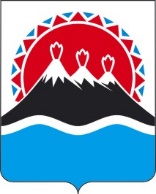 П О С Т А Н О В Л Е Н И ЕПРАВИТЕЛЬСТВАКАМЧАТСКОГО КРАЯПРАВИТЕЛЬСТВО ПОСТАНОВЛЯЕТ:Внести в приложение к постановлению Правительства Камчатского края от 21.10.2013 № 462-П «Об утверждении Порядка предварительного согласования схем размещения рекламных конструкций на земельных участках независимо от форм собственности, а также на зданиях или ином недвижимом имуществе, находящихся в собственности Камчатского края или муниципальной собственности, и вносимых в них изменений» следующие изменения:в части 4 после слов «Единая система электронного документооборота Камчатского края» дополнить словами «, либо на бумажном носителе»;в пункте 1 части 4 после слова «прошитый» дополнить словами 
«(в случае направления на бумажном носителе)»;в подпункте б пункта 1 части 4 слова «(масштаб 1:2500)» заменить на «(масштаб 1:5000)»;подпункт д пункта 1 части 4 исключить;дополнить частью 51 следующего содержания:«51. Оценка обеспечения схемой размещения рекламных конструкций соблюдения внешнего архитектурного облика сложившейся застройки осуществляется в целях сохранения исторической, художественной и культурной ценности территории соответствующего муниципального образования Камчатского края с учетом:обязательных требований, содержащихся в муниципальных правовых актах, определяющих типы и виды рекламных конструкций, допустимых и недопустимых к установке на территории соответствующего муниципального образования или части его территории;наличия архитектурных объектов, располагающихся на территории муниципального образования, на которой предполагается размещение рекламной конструкции (далее – архитектурные объекты);наличия обязательных требований к имеющимся архитектурным объектам;площади территорий, на которых предполагается размещение рекламной конструкции;плотности застройки;просматриваемости территории;влияния рекламной конструкции на привлекательность туристских территорий;целостности восприятия архитектурных объектов;туристической востребованности отдельных элементов планировочной структуры Камчатского края по перечню согласно приложениям 3,4 к настоящему Порядку.»;дополнить приложениями 3, 4, изложив их в редакции согласно приложениям 1, 2 к настоящему постановлению.Настоящее постановление вступает в силу после дня его официального опубликования.«Приложение 3 к Порядку предварительного согласования схем размещения рекламных конструкций на земельных участках независимо от форм собственности, а также на зданиях или ином недвижимом имуществе, находящихся в собственности Камчатского края или муниципальной собственности, и вносимых в них измененийПеречень элементов планировочной структуры в городе 
Петропавловск-Камчатский, учитываемых при оценке соблюдения внешнего архитектурного облика сложившейся застройки: Победы проспект: от стелы в честь основания Петропавловска-Камчатского;50 лет Октября проспект;Северо-Восточное шоссе;Лукашевского улица;Войцешека улица;Омская улица;Мишенная улица;Беринга улица;Тушканова улица;Рыбаков проспект;Зеркальная улица;Владивостокская улица;Ленинградская улица;Ключевская улица;; Набережная улица;Озерновская коса;Советская улица;Ленинская улица (до Администрации Петропавловск-Камчатского городского округа).Схема расположения элементов планировочной структуры в 
городе Петропавловск-Камчатский, учитываемых при оценке соблюдения внешнего архитектурного облика сложившейся: застройки: 	Условные обозначения: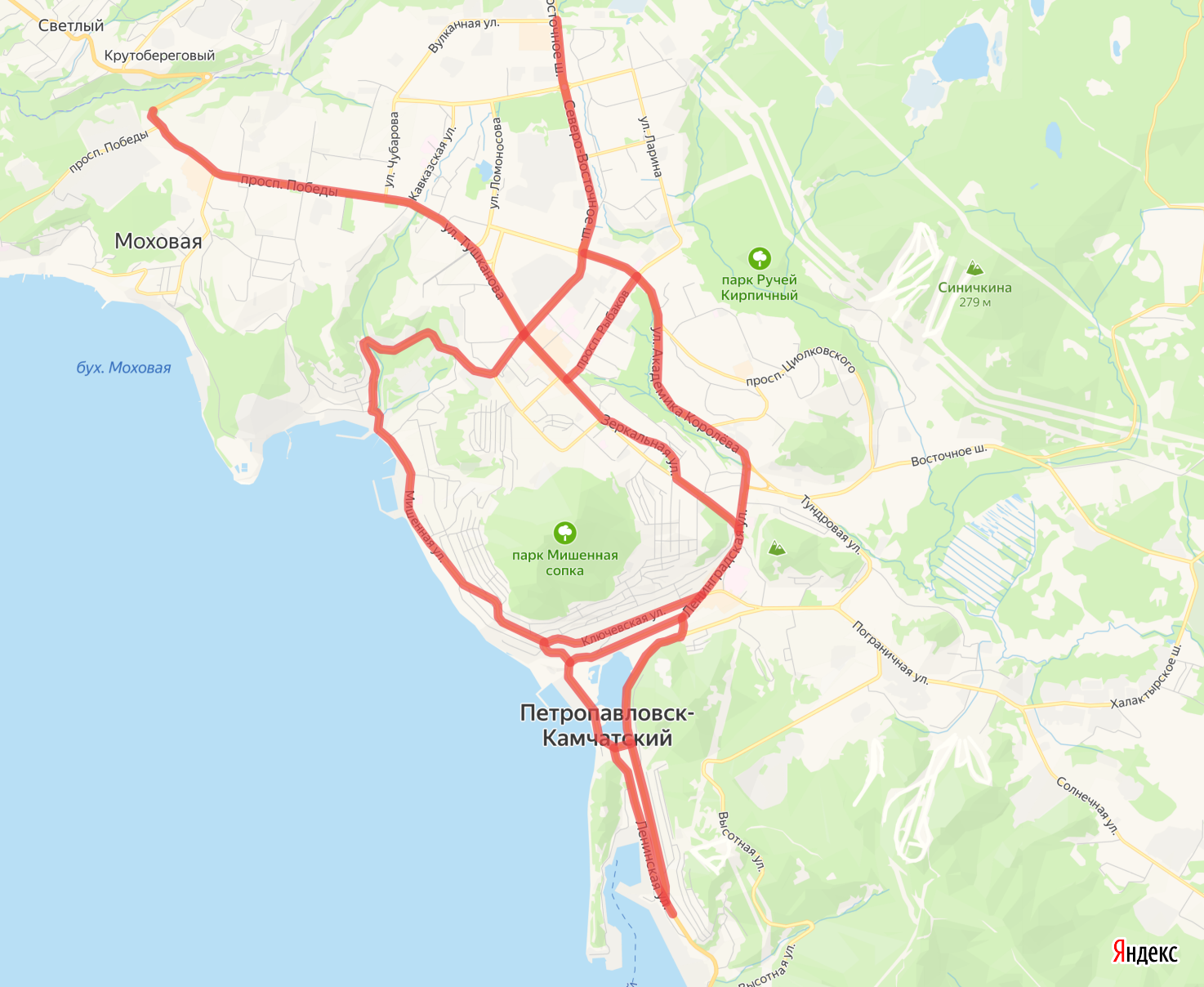 Приложение 4 к Порядку предварительного согласования схем размещения рекламных конструкций на земельных участках независимо от форм собственности, а также на зданиях или ином недвижимом имуществе, находящихся в собственности Камчатского края или муниципальной собственности, и вносимых в них измененийПеречень элементов планировочной структуры в городе 
Елизово, учитываемых при оценке соблюдения внешнего архитектурного облика сложившейся застройки: Звездная улица: от привокзальной площади до пересечения с улицей Магистральной; Магистральная улица: от поворота на аэропорт до пересечения с улицей Ленина; Рябикова улица; Ленина улица; Завойко улица: от кольца в центре города Елизово до дома № 22 въезд на мост через реку Половинка; Беринга улица: от пересечения с улицей Рябикова в районе дома № 5 до дома по улице Ленина 12; Виталия Кручины улица: от кольца в центре города Елизово до поворота на Долину Уюта; Олимпийская улица.Схема расположения элементов планировочной структуры в городе Елизово, учитываемых при оценке соблюдения внешнего архитектурного облика сложившейся: застройки: 	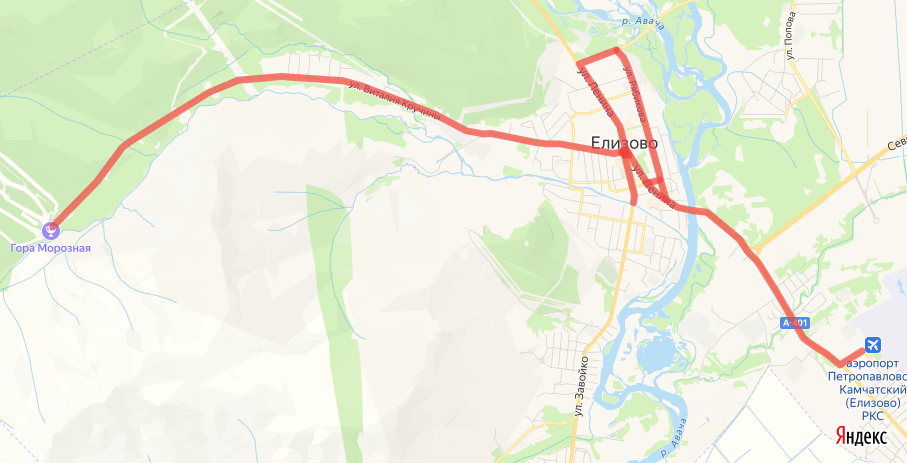 Условные обозначения:[Дата регистрации] № [Номер документа]г. Петропавловск-КамчатскийО внесении изменений в приложение к постановлению Правительства Камчатского края от 21.10.2013 № 462-П «Об утверждении Порядка предварительного согласования схем размещения рекламных конструкций на земельных участках независимо от форм собственности, а также на зданиях или ином недвижимом имуществе, находящихся в собственности Камчатского края или муниципальной собственности, и вносимых в них изменений»Председатель Правительства Камчатского края[горизонтальный штамп подписи 1]Е.А. ЧекинПриложение к постановлениюПриложение к постановлениюПриложение к постановлениюПриложение к постановлениюПравительства Камчатского краяПравительства Камчатского краяПравительства Камчатского краяПравительства Камчатского краяот[REGDATESTAMP]№[REGNUMSTAMP]- участки (маршруты) размещения объектов рекламы и информации.- участки (маршруты) размещения объектов рекламы и информации.».